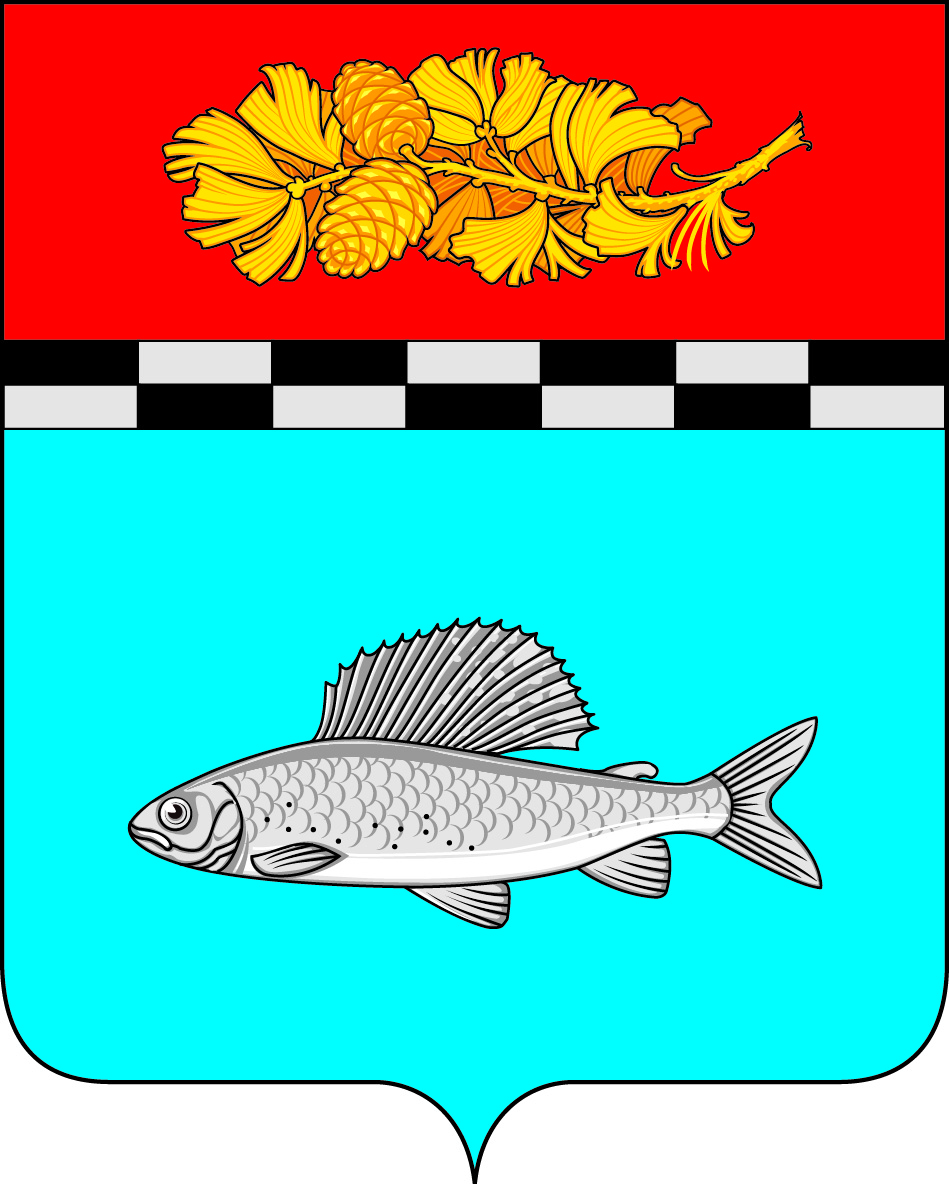 АДМИНИСТРАЦИЯ УЛЬКАНСКОГО ГОРОДСКОГО ПОСЕЛЕНИЯКАЗАЧИНСКО-ЛЕНСКОГО МУНИЦИПАЛЬНОГО РАЙОНАИРКУТСКОЙ ОБЛАСТИПОСТАНОВЛЕНИЕ7 сентября  2021 г.                                                                                                                               № 260п. УльканО начале отопительного сезона 2021- 2022 гг.  на территории Ульканского городского поселения Казачинско-Ленского муниципального района Иркутской области	В соответствии со статьей 14 Федерального закона от 6 октября 2003 г. № 131-ФЗ «Об общих принципах местного самоуправления в Российской Федерации», Федеральным законом от 27 июля 2010 г. № 190-ФЗ «О теплоснабжении», Постановлением Правительства РФ от 6 мая 2011г. № 354 «О порядке предоставления коммунальных услуг собственникам и пользователям помещений в многоквартирных домах и жилых домов»,  руководствуясь статьями 7, 42, 51 Устава Ульканского городского поселения Казачинско-Ленского муниципального района Иркутской области, администрация Ульканского городского поселения             п о с т а н о в л я е т: Отопительный сезон 2021–2022 гг. на территории Ульканского городского поселения начать 11 сентября 2021 года.Руководителю теплоснабжающей организации ООО «Тепловодснаб» произвести запуск теплоисточников (котельных) и подачу тепла на объекты жилого фонда и социальной сферы Ульканского городского  поселения с 11 сентября 2021 года.Опубликовать настоящее постановление на официальном сайте www.admulkan.ru.Контроль за выполнением настоящего постановления оставляю за собой.Глава Ульканскогогородского поселения                                                                                    	       А.Н. Никищенко Прокудина Жанна Алексеевна тел. 8 (39562) 32068